إدارة الـمناهج والكتب المدرسية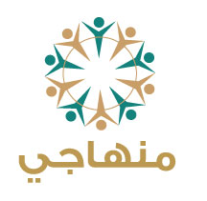 إجابات الأسئلةالصف: الخامس                          الكتاب:  اللغة العربية                       الجزء:الثانيالأسئلة وإجاباتهاالوحدةالاستماع1 – ما أَسْبابُ ثَوْرَةِ الشَّيْخِ عِزِّ الدّينِ الْقَسّامِ؟سِياسَةُ الْإِنْجليزِ في جَمْعِ الْـمُهاجِرينَ الْيَهودِ إِلى فِلَسْطينَ، وَتَشْجيعِ انْتِقالِ الْأَراضي الْعَرَبِيَّةِ إِلَيْهِمْ، وتَسَلُّحُ الْيَهودِ ضِدَّ الْفِلَسْطينِيّينَ.2 – مَتى حَدَثَتْ ثوْرَةُ الْقَسّامِ؟ عامَ1935م3- أَيْنَ اسْتُشْهِدَ الْقَسّامُ وَرِفاقُهُ؟في قَرْيَةِ يَعْبَدَ قُرْبَ جِنينَ.4 – ما نَتيجَةُ اسْتِشْهادِ الْقَسّامِ ورفاقِهِ؟مقدّمةٌ لثورةِ 1936م. 5- لِماذا تُعَدُّ ثَوْرَةُ 1936م مِنْ أَعْنَفِ ثَوْراتِ الشَّعْبِ الْفِلَسطينِيِّ؟عَمَّ الْإِضْرابُوالتَّظاهُراتُ الْأَراضِيَ الْفِلَسْطينِيَّةَ جَميعَها، وَاشْتَرَكَ فيها الرِّجالُ وَالنِّساءُ، وَدَمَّروا خُطوطَ سِكَّةِ الْحَديدِ، وَالْجُسورَ، وَخَرَّبوا الطُّرُقاتِ.6 – كَيْفَ ردَّتِ السُّلُطاتُ الْإِنْجليزِيَّةُ عَلى هذِهِ الثَّوْرَةِ؟رَدَّتِ السُّلُطاتُالْإِنْجليزِيَّةُ عَلى هذهِ الثَّوْرَةِ بِعُنْفٍ شَديدٍ؛ فَقامَتْ بِالِاعْتِقالاتِ، وَالِاسْتيلاءِ عَلى الْأَبْنِيَةِ وَوَسائِلِ النَّقْلِ، ومَنْعِ التَّجَوُّلِ، وَنَسْفِ مَناطِقَ كامِلَةٍ في يافا.7 – انْضَمَّ إِلى ثَوْرَةَ الْفِلَسْطينِيّينَ مُجاهِدونَ مُتَطَوِّعونَ مَنْ دُوَلٍ عَرَبِيَّةٍ. اذْكُرْ هذِهِ الدُّوَلَ. مِنْ سورِيَّةَ، وَالْأُرْدُنِّ، وَلُبْنانَ، وَالْعِراقِ.التحدّث: يترك لتقدير المعلمالمعجم والدلالة:2- ضَعْ دائرَةً حَوْلَ رَمْزِ الْإِجابَةِ الصَّحيحَةِ:(1) العَبَراتُ, تَعْني:أ- الْعِبَرَ وَالْمَواعِظَ            ب- الدُّموعَ          ج- عُبورَ الطُّرِقِب -  الدُّموعَ.    (2)نَنْعَمُ, تَعْني:أ- نَسْعَدُ                ب- نَهْدَأُ                ج- نُغَنّي أ- نَسْعَدُ.(3)تَكْسوها،تَعْني:أ- تُحيطُ بِها              ب- تُغَطّيها                ج- تَنْتَشِرُفيها              ب- تُغَطّيها.3- اسْتَخْرِجْ مِنَ النَّصِّ ضِدَّ كُلِّ كَلِمَةٍ مِمّا يَأْتي:    خَوْفٌ:أَمْنٍ   -مُحْتَلٌّ: مُحَرَّر-جَديدَةٌ: قديمة.الفَهْمُ وَالاِسْتيعابُ1- عَمَّ تَحَدَّثَتِ الْـجَدَّةُ إِلى حَفيدَتِها؟عَنْ قَرْيَتِها الصَّغيرَةِ الَّتي عاشَتْ فيها مَعَوَالِدَيْها وَإِخْوَتِها.2- ما الْمِفْتاحُ الَّذي كانَتْ تُمْسِكُهُ الْـجَدَّةُ بِيَدِها؟مِفتاحُ بيتِها الذي كانتْ تعيشُ فيهِ في قَرْيَتِها في وَطنِها فِلَسْطينَ مَعَ أَهْلِها قَبلَ الاحْتِلالِ.3- أَيْنَ يَقَعُالْمَسْجِدُ الْأَقْصى الْمُبارَكُ؟في مَدينَةِ الْقُدْسِ.4-  في أَيِّ مَدينَةٍ فِلَسْطينِيَّةٍ يُوجَدُ الْمَسْجِدُ الْإِبْراهيمِيُّ الشَّريفُ؟-في مَدينَةِ الْـخَليلِ.5- ما الْأَحاديثُ الَّتي كانَتْ تَسْمَعُها جَدَّةُ عَلْياءَ مِنْ جَدِّها؟كان يحدِّثُها عَنْ صَلاحِ الدّينِ الْأيّوبِيِّ, وَعَنْ تاريخِ وَطَنِها الْعَريقِ, وَعَنْ تاريخِ الْقُدْسِ، وَالْـمَعارِكِ الْعَظيمَةِ الَّتي جَرَتْ عَلى أَرْضِها.6- بِمَ وَصَفَتِ الْـجَدَّةُ قَرْيَتَها؟أنّها تَقَعُ قَريتُها عَلى سَهْلٍ أَخْضَرَ تَكْثُرُ فيهِ أَشْجارُ التّينِ وَالزَّيْتونِ، وَكُرومُ الْعِنَبِ, وَغَيْرَ بَعيدٍ عَنْها بَيّاراتُ الْبُرْتَقالِ, وَالْـجِبالُ تكسوها أشْجارُ السَّرْوِ.7- ما الْمَقْصودُ بِهذِهِ الْعِبارَةِ: "آمُلُ أَنْ يَبُزْغَ فَجْرٌ جَديدٌ عَلى أُمَّتِنا"؟أيّ أنْ يستردَّ الشّعبُ الفلسطينيُّ أرضَهُ بعدَ تحريرِها،وتنهضَ الأمةُ منْ جديدٍ قويةً أبيةً يخشاها الأعداءُ رافعةً راياتِ النَّصرِ.     8- ماذا أَمِلَتْ عَلياءُ بَعْدَ سَماعِ حَديثِ جَدَّتِها؟ وَلِماذا؟ أَنْ ترى وطنَها فِلَسْطينَ مُحَرَّرًا؛ لأنّها لا تعْرِفُهُ إِلَا مِنْ أَحاديثِ جدّتِها عَنْهُ.الْأَساليبُ وَالتَّراكيبُ اللُّغَوِيَّةُالتَّدْريباتُ1-امْلَأِ الْفراغَفي الْجُمَلِ الْآتِيَةِ بِالْمُضافِ الْـمُناسِبِ مِمّا بَيْنَالْقَوْسَيْنِ (سَفينَةُ, جَيْشَ, بَوّابَةِ, حَرارَةُ,عَصَبُ):أ- جَهَّزَ عُثْمانُ رَضيَ اللهُ عَنْهُ ........ العُسْرَةِ.ب- الْجَمَلُ ...... الصَّحْراءِ.ج- الْماءُ ........ الْحَياةِ.د- وَقَفْتُ عِنْدَ ...... الْمَدْرَسَةِ.ه- تَرْتَفِعُ ....... الشَّمْسِ في فَصْلِ الصَّيْفِ.-أ- جَهَّزَ عُثْمانُ رَضيَ اللهُ عَنْهُجَيْشَ العُسْرَةِ.ب- الْجَمَلُ سَفينَةُ الصَّحْراءِ.ج- الْماءُ عَصَبُالْحَياةِ.د- وَقَفْتُ عِنْدَ بَوّابَةِ الْمَدْرَسَةِ.ه- تَرْتَفِعُ حَرارَةُالشَّمْسِ في فَصْلِ الصَّيْفِ.2- صِلِ (الْمُضافَ) في الْعَمودِ(أ) بِما يُناسِبُهُ مِنَ (الْمُضافِ إِلَيْهِ) في الْعَمودِ(ب), ثُمَّاسْتَخْدِمْ كُلًّا مِنْهُما في جُمَلٍ مُفيدَةٍ:            أ                                                 ب1- بَيّاراتُ                                                الْقَمْحِ2- كُرومُ                                                 الْبُرْتُقالِ3- حُقولُالْحِصانِ4- نُباحُ   الْماءِ5- خَريرُالذِّئْبِ6-  صَهيلُالْكَلْبِ7- عُواءُالضِّفْدَعِ8- نَقيقُ                                               الْعِنَبِ        أ                             ب1- بَيّاراتُ  الْبُرْتُقالِ _ تكثرُ َبيّاراتُ البرتقالِ في مدينةِ يافا.2- كُرومُ  الْعِنَبِ               - تكثرُ كرومُ العنبِ في مدينةِ الخليلِ.3- حُقولُ الْقَمْحِ  - تُزرعُ حقولُ القمحِ في المناطقِ الخصبةِ .4- نُباحُ  الْكَلْبِ            - نباحُ الكلبِ يُحذِّرُ صاحِبَه منَ الغُرباءِ.5- خَريرُ الْماءِ               - خريرُ الماءِ هادىءٌ.6-  صَهيلُ الْحِصانِ          - صهيلُ الحصانِ مرتفعٌ.7- عُواءُ الذِّئْبِ             - عواءُ الذئبِ مخيفٌ.8- نَقيقُ الضِّفْدَعِ   - نقيقُ الضفدعِ مزعجٌ.أويترك استخدام المضاف والمضاف إليه في جمل لتقدير المعلّم.الكتابةُالتَّدْريباتُ1- مَيِّزْ هَمْزَةَ الْوَصْلِ مِنَ الْقَطْعِ في الْكَلِماتِ الَّتي تَحْتَها خَطٌّ في الْجُمَلِ الْآتِيَةِ:أ- الْـحَسَنُوَالْـحُسَيْنُ – رَضِيَ اللهُ عَنْهُما- سِبْطا رَسولِ اللهِ صَلّى اللهُ عَلَيْهِ وَسَلَّمَ.الْـحَسَنُ وَالْـحُسَيْنُ: همزة وصل.ب- كانَ أَبو هُرَيْرَةَ - رَضِيَ اللهُ عَنْهُ - مِنْ أَكْثَرِالصَّحابَةِ رِوايَةً لِلْحَديثِ الشَّريفِ. (أبو – أَكْثَرِ) همزة قطع    - (الصَّحابَةِ –الشَّريفِ) همزة وصل.ج-أُمامَةُ بِنْتُأَبيالْعاصِ حَفيدَةُ رَسولِ اللهِ صَلّى اللهُ عَلَيْهِ وَسَلَّمَ.(أُمامَةُ– أَبي)همزة قطع   - (الْعاصِ ) همزة وصل.2. املأِ الْفَراغَ بِالْهَمْزَةِالْمُناسِبَةِ(أ , ا) في ما يأتي:               أ- ..كْمِلْ حَلَّ الْمَسْأَلَةِ يا عِمادُ.                 ب- في الحَقْلِ شَجَرَتانِ ...ثْنَتانِ. ج- ...حِبُّ وَطَني. د- سَأَلْتُالْوَلَدَ عَنِ ....سْمِهِ.   -أ- أَكْمِلْ حَلَّ الْمَسْأَلَةِ يا عِمادُ.2 ب- في الحَقْلِ شَجَرَتانِ اثْنَتانِ. ج- أُحِبُّ وَطَني. د- سَأَلْتُ الْوَلَدَ عَنِ اسْمِهِ.   التعبير يترك لتقدير المعلم.الثالثة عشرة: فِلَسْطينُ الْحَبيبة